عملت الحكومة الفلسطينية من خلال اللجنة الوزارية (وزارة الاتصالات وتكنولوجيا المعلومات مقررا، وعضوية وزارة المالية ووزارة الداخلية والامانة العامة لمجلس الوزراء وسلطة النقد الفلسطينية) على دراسة عطاء منظومة الدفع الالكتروني لتطوير منظومة الخدمات الحكومية الالكترونية، ومن خلال اللجان المشكلة عملت أيضا على إقرار واعتماد السياسة المالية للدفع الالكتروني ووثيقة حوكمة منظومة الخدمات الالكترونية الحكومية "حكومتي".منظومة الخدمات الحكومية الالكترونية "حكومتي" هي منظومة موحدة ونظام تسجيل دخول موحد SSO كنافذة موحدة للمؤسسات والهيئات الحكومية لتقديم خدماتها إلكترونياً للمواطنين وباقي القطاعات، حيث تتيح للمواطن الحصول على الخدمات الحكومية ودفع رسومها الكترونيا من خلال طرق الدفع المتاحة والمرخصة من قبل سلطة النقد الفلسطينية، حيث تتكون من أربع مكونات أساسية (نظام تسجيل الدخول الموحد SSO، البوابة الموحدة للخدمات الالكترونية الحكومية "حكومتي"، تطبيق الهاتف المحمول "حكومتي" وبوابة الدفع الالكتروني) تتكامل مع بعضها البعض ومع أنظمة المؤسسات والهيئات الحكومية المقدمة للخدمات الحكومية من خلال ناقل البيانات الوطني والذي يعمل على تبادل البيانات الحكومية بطريقة آمنة وسهلة حيث يشكل البنية التحتية الأساسية لإتاحة الخدمات الكترونياً.تم الاطلاق التجاري لمنظومة الخدمات الحكومية الالكترونية تحت اسم "حكومتي" باللغة العربية وhukumati باللغة الإنجليزية بتاريخ 15/01/2023 لجميع المواطنين للقيام بعملية التسجيل على نظام الدخول الموحد والتحقق من خلال مكاتب وزارة الداخلية ومكاتب البريد الفلسطيني للحصول على اسم مستخدم وكلمة مرور الذي يمكنهم من خلاله الدخول على المنظومة للوصول الى الخدمات الحكومية الالكترونية المتوفرة عليها، حيث توفر المنظومة 42 خدمة حكومية الكترونية منها 22 خدمة مدفوعة و20 خدمة استعلامية مقدمة من 13 دائرة حكومية.فيما يتعلق بوسائل الدفع المتاحة على المنظومة تم الربط مع مشغلي البطاقات الدائنة والمدينة، ومع شركات الدفع الالكتروني للدفع من خلال نقاط البيع PoS "الدفع النقدي ومع انظمة وبرامج سلطة النقد الفلسطينية ليشمل الدفع باقي الوسائل المرخصة والمعتمدة من قبل سلطة النقد الفلسطينية على سبيل المثال لا الحصر (الحسابات البنكية والمحافظ الالكترونية).مكونات منظومة حكومتي:نظام تسجيل الدخول الموحد SSOوهو الواجهة التي يستطيع المواطن الدخول اليها لإنشاء حسابه حيث يقوم بتعبئة بياناته ومطابقتها مع السجل المدني في وزارة الداخلية، ومن ثم التوجه لأحد مكاتب التحقق التابعة لوزارة الداخلية والبريد الفلسطيني ليتم التحقق من هوية المواطن وتفعيل حسابه والحصول على اسم المستخدم وكلمة المرور.البوابة الموحدة للخدمات الالكترونية الحكومية هي الواجهة التي يستطيع المواطن من خلالها الوصول الى الخدمات الحكومية الالكترونية المتاحة للاستعلام او طلب الخدمات الحكومية ودفع رسومها الكترونيا مما يوفر الوقت والجهد والمال ورفع كفاءة وفعالية المؤسسات وتحسين جودة الخدمات المقدمة للمواطن، يستطيع المواطن الدخول الى البوابة بعد تفعيل حسابه من خلال الرابط www.hukumati.psتطبيق الهاتف المحمول “حكومتي” يوفر التطبيق جميع الخصائص والمكونات المتاحة على البوابة الموحدة للخدمات الالكترونية الحكومية ومتاح لكل من أنظمة أجهزة الهواتف الذكية (الاندرويد وال IOS)بوابة الدفع الالكترونيةهي البوابة التي تمكن الموظفين الماليين في المؤسسات والهيئات الحكومية المختلفة من الاطلاع على جميع الحركات المالية والحصول على تقارير مفصلة عن عمليات التقاص والتسويات والحسابات البنكية التابعة للخدمات في كل مؤسسة او هيئة حكومية. ________________الفريق الاستشاري لتنمية الاتصالات (TDAG)الاجتماع الحادي والثلاثون، جنيف، سويسرا، 20-23 مايو 2024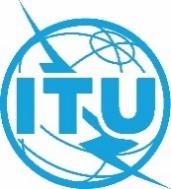 الوثيقة TDAG-24/26-A3 أبريل 2024الأصل: العربيةدولة فلسطيندولة فلسطينمنظومة الخدمات الحكومية الالكترونية "حكومتي"منظومة الخدمات الحكومية الالكترونية "حكومتي"ملخص:منظومة الخدمات الحكومية الالكترونية "حكومتي" هي منظومة موحدة ونظام تسجيل دخول موحد SSO كنافذة موحدة للمؤسسات والهيئات الحكومية لتقديم خدماتها إلكترونياً للمواطنين وباقي القطاعات، حيث تتيح للمواطن الحصول على الخدمات الحكومية ودفع رسومها الكترونيا من خلال طرق الدفع المتاحة والمرخصة من قبل سلطة النقد الفلسطينية، حيث تتكون من أربع مكونات أساسية (نظام تسجيل الدخول الموحد SSO، البوابة الموحدة للخدمات الالكترونية الحكومية "حكومتي"، تطبيق الهاتف المحمول "حكومتي" وبوابة الدفع الالكتروني) تتكامل مع بعضها البعض ومع أنظمة المؤسسات والهيئات الحكومية المقدمة للخدمات الحكومية من خلال ناقل البيانات الوطني والذي يعمل على تبادل البيانات الحكومية بطريقة آمنة وسهلة حيث يشكل البنية التحتية الأساسية لإتاحة الخدمات الكترونياً. تم الاطلاق التجاري لمنظومة الخدمات الحكومية الالكترونية تحت اسم "حكومتي" باللغة العربية وhukumati باللغة الإنجليزية بتاريخ 15/01/2023 لجميع المواطنين للقيام بعملية التسجيل على نظام الدخول الموحد والتحقق من خلال مكاتب وزارة الداخلية ومكاتب البريد الفلسطيني للحصول على اسم مستخدم وكلمة مرور الذي يمكنهم من خلاله الدخول على المنظومة للوصول الى الخدمات الحكومية الالكترونية المتوفرة عليها الإجراء المطلوب:عرضها على اجتماع الفريق الاستشاري لتنمية الاتصالات2024المراجع:n/a